В рамках оказания платных образовательных услуг  в 2023-2024 учебном году с Вашими детьми работают: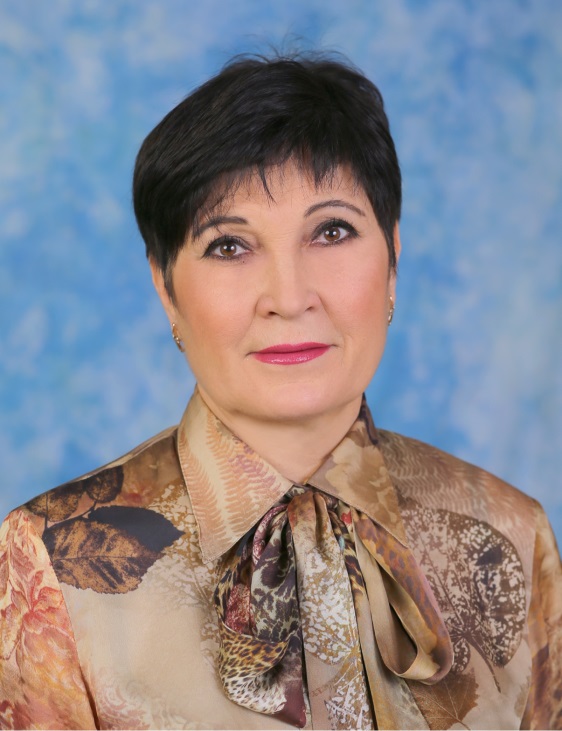 Бовинова Галина Витальевна, педагог по обучению аэробике, высшая квалификационная категория -Воронежский государственный педагогический институт, 1984г.Основное место работы – МБДОУ д/с № 6, инструктор по ФК.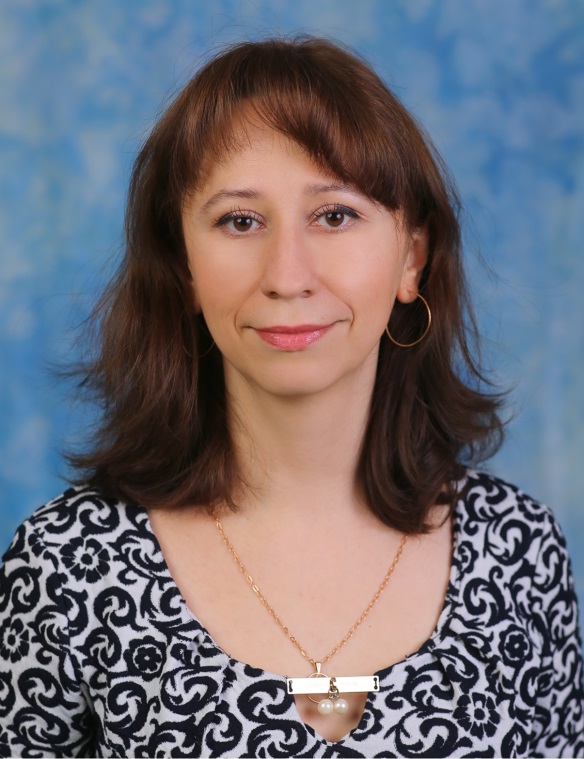 Резникова Анна Владимировна,педагог по  обучению английскому языку, высшая  квалификационная категория.Образование - ГОУ ВПО «Бел ГУ», 2005г.Основное место работы – МБДОУ д/с № 6, воспитатель.      Организатор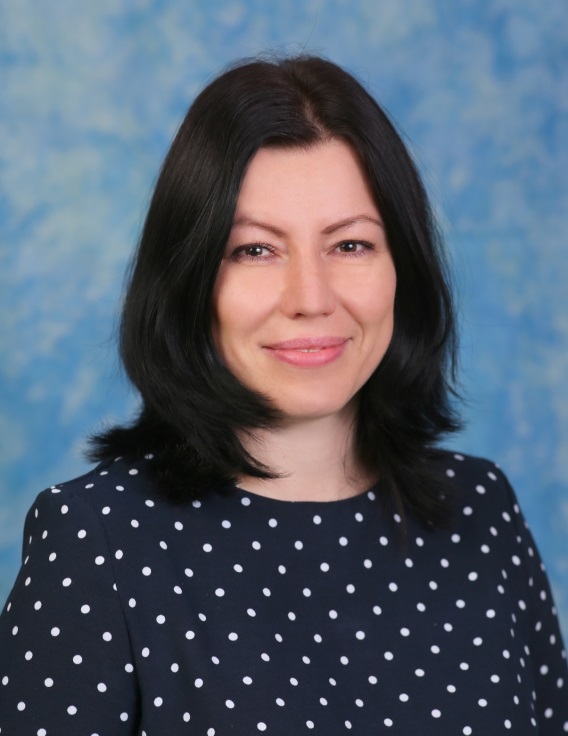 Колпакова Татьяна Александровна,Старший воспитатель МБДОУ д/с №6, высшая квалификационная категория.Образование – Белгородский государственный университет», 2003г.